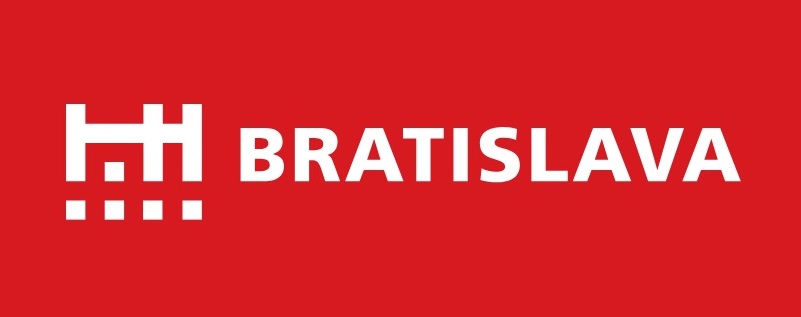 Výzva na predloženie ponuky na zabezpečenie stravovacieho  a pitného režimu v karanténnom zariadení pre ľudí bez domova Hradská Hlavné mesto Slovenskej republiky Bratislava (ďalej len „verejný obstarávateľ“) uskutočňuje výber dodávateľa na predmet zákazky: „Zabezpečenie stravovacieho a pitného režimu                       v karanténnom zariadení pre ľudí bez domova Hradská“ podľa § 117 zákona č. 343/2015 Z. z. o verejnom obstarávaní a o zmene a doplnení niektorých zákonov v znení neskorších predpisov (ďalej len „ZVO“).Základné informácieVerejný obstarávateľ:	Hlavné mesto SR Bratislava, Primaciálne nám. 1, 814 99 Bratislava 1Kontaktná osoba:	Ing. Zuzana Štanclová, 02/59 356 511Opis predmetu zákazkyPredmetom zákazky je zabezpečenie stravovacieho režimu a pitného režimu pre klientov karanténneho zariadenia pre ľudí bez domova na Hradskej ulici v Bratislave. Strava pre                        1 klienta obsahuje 3 jedlá denne: raňajky, obed, večera. Jedlo by malo byť doručené tak, aby ho bolo možné klientom vydať ku stanoveným časom konzumácie v časoch:o	 Raňajky – 8:00o	 Obed – 12:00o	 Večera – 18:00Každé jedlo zabalené v jednorazových obaloch oddelene pre každého klienta vrátanie dodania jednorazových príborov spolu s každým jedlom. Nahlasovanie počtu požadovaných obedov                  zo strany objednávateľa vždy 1 deň dopredu. Strava obsahuje aj pitný režim pre každého klienta 1,5 litra vody denne. V prípade hromadného dovozu všetkých troch jedál naraz zabezpečí dodávateľ chladničku na skladovanie jedla, prípadne dodatočnú mikrovlnnú rúru na ohrievanie pri vyšších počtoch odberov (15 stravovacích režimov).Objednávateľ má možnosť objednať aj neúplný stravovací režim (samostatne raňajky, obed alebo večera). V súčasnosti sa požaduje zabezpečiť 42 stravovacích režimov. Množstvo odoberaných denných stravovacích režimov nie je garantovaný, avšak je možné že po navezení ďalších kontajnerov alebo iných možnostiach zväčšovania kapacity karanténneho zariadenia sa v prípade prudkého nárastu pozitívnych klientov bude počet stravovacích režimov narastať.  Identifikácia predmetu obstarávania podľa CPV kódov55520000-1 Služby hromadného stravovaniaPredpokladaná hodnota zákazky20 085 Eur bez DPH Rozdelenie predmetu obstarávania na častiZákazka nie je rozdelená na časti.Typ zmluvného vzťahuPlnenie zákazky bude uskutočnené na základe objednávky vystavenej verejným obstarávateľom, pričom vystavená faktúra zo strany dodávateľa služby musí obsahovať všetky náležitosti daňového dokladu podľa zákona č. 222/2004 Z. z. o dani z pridanej hodnoty v znení neskorších predpisov.Dodávateľ  bude fakturovať skutočný stav na základe reálne na základe poskytnutých služieb. Miesto a čas dodania zákazkyHlavné podmienky financovaniaPredmet zákazky bude financovaný z rozpočtu Hlavného mesta Slovenskej republiky Bratislavy na základe faktúry. Faktúra bude mať 30-dňovú lehotu splatnosti odo dňa jej doručenia. Súčasťou faktúry bude súpis poskytnutých služieb. Platba bude realizovaná bezhotovostným platobným príkazom. Neposkytuje sa preddavok ani zálohová platba. Výsledná cena predmetu zákazky musí zahŕňať všetky náklady spojené s poskytnutím požadovaného plnenia predmetu zákazky.Podmienky účasti uchádzačov Vyžaduje sa splnenie podmienok účasti osobného postavenia:podľa § 32 ods. 1 písm. e) ZVO, t. j. uchádzač musí byť oprávnený dodávať tovar.podľa § 32 ods. 1 písm. f) ZVO, t. j. že uchádzač nemá uložený zákaz účasti vo verejnom obstarávaní.Splnenie podmienok účasti uchádzač preukazuje čestným vyhlásením, ktoré je súčasťou prílohy č. 1 tejto výzvy.Komunikácia a vysvetľovaniaKomunikácia medzi verejným obstarávateľom a záujemcami/uchádzačmi sa počas celého procesu verejného obstarávania uskutočňuje v štátnom (slovenskom) jazyku výhradne prostredníctvom IS JOSEPHINE, prevádzkovaného https://josephine.proebiz.com/sk/. Pre účely komunikácie a predkladanie ponúk musí byť hospodársky subjekt registrovaný v systéme JOSEPHINE. Skrátený návod registrácie rýchlo a jednoducho prevedie procesom registrácie v systéme JOSEPHINE, vrátane opisu základných obrazoviek systému. Technické nároky na používanie systému JOSEPHINE sú úplne bežné a každý bežný počítač by ich mal spĺňať. Podrobné Technické nároky systému JOSEPHINE si môžete stiahnuť TU.Verejný obstarávateľ odporúča záujemcom, ktorí chcú byť informovaní o prípadných aktualizáciách týkajúcich sa konkrétnej zákazky prostredníctvom notifikačných e-mailov, aby v danej zákazke zaklikli tlačidlo „ZAUJÍMA MA TO“ (v pravej hornej časti obrazovky).Skrátený návod rýchlo a jednoducho prevedie uchádzača procesom prihlásenia, posielania správ a predkladaním ponúk v systéme JOSEPHINE. Pre lepší prehľad uchádzač nájde tiež opis základných obrazoviek systému. V prípade potreby je možné kontaktovať linku podpory Houston PROEBIZ.Predkladanie ponúkPonuka sa považuje za doručenú až momentom jej doručenia (nie odoslania) verejnému obstarávateľovi v systéme Josephine. Verejný obstarávateľ odporúča uchádzačom predkladať ponuku v dostatočnom časovom predstihu, obzvlášť v prípade dátovo objemnejších príloh, aby sa upload, odoslanie a doručenie ponuky uskutočnili pred uplynutím lehoty.Kritériá na vyhodnotenie ponúkKritériom na vyhodnotenie ponúk je najnižšia cena celkom v eur s DPH.V prípade rovnosti predložených cenových ponúk budú vyzvaní tí uchádzači, ktorí predložili najnižšie cenové ponuky, aby ich v lehote nie kratšej ako jeden pracovný deň upravili smerom nadol, prípadne potvrdili ich aktuálnu výšku. Úspešným sa stane uchádzač s najnižšou cenovou ponukou po uplynutí danej lehoty.Ďalšie informácieVerejný obstarávateľ vyzve uchádzača s najnižšou ponukovou cenou na predloženie dokladov nevyhnutných na overenie splnenia tých podmienok účasti, ktoré si nevie verejný obstarávateľ overiť sám z verejne prístupných zdrojov (napr. na predloženie originálu alebo osvedčenej kópie dokladu o oprávnení podnikať – živnostenské oprávnenie alebo výpis zo živnostenského registra alebo iné než živnostenské oprávnenie, vydané podľa osobitných predpisov alebo výpis z obchodného registra, príp. registra právnických osôb a podnikateľov). V prípade, že uchádzač s najnižšou cenou nepreukáže splnenie podmienok účasti, verejný obstarávateľ môže vyzvať uchádzača druhého v poradí. Tento postup môže verejný obstarávateľ opakovať.Verejný obstarávateľ označí za úspešného uchádzača s najlepším návrhom na plnenie kritérií, ktorý preukázal splnenie stanovených podmienok účasti a požiadaviek na predmet zákazky.Informácia o výsledku procesu obstarávania a vyhodnotenia cenových ponúk bude uchádzačom zaslaná elektronicky.Verejný obstarávateľ si vyhradzuje právo neprijať žiadnu ponuku. O takomto postupe bude verejný obstarávateľ uchádzačov informovať spolu s odôvodnením. V prípade, ak úspešný uchádzač neposkytne súčinnosť pri podpise zmluvy, verejný obstarávateľ si vyhradzuje právo uplatniť s ďalším uchádzačom v poradí postup podľa písm. a) tohto bodu výzvy.V Bratislave dňa 12.01.2021	Mgr. Michal Garaj	Vedúci oddelenia verejného obstarávania Zoznam príloh:Príloha č. 1 – Návrh na plnenie kritériíMiesto:Karanténne zariadenie Hradská 2/B, BratislavaČas:do 7 dní odo dňa vystavenia objednávky. Predpokladaná doba trvania zmluvného vzťahu 3 mesiace.Lehota:15. 01. 2021 do 14:00 hod.Spôsob:Prostredníctvom IS Josephine na nasledovnej adrese zákazky: https://josephine.proebiz.com/sk/tender/10389/summaryObsah ponuky:Riadne vyplnená a podpísaná príloha č. 1. 